Technische Universität DresdenFakultät WirtschaftswissenschaftenForschungsgruppe Digital HealthVorlage SeminararbeitstitelSeminararbeitzur Erlangung eines Seminarscheinesnach §7 der Prüfungsordnung StudienfachName des Studenten (Matrikelnummer)Name des Studenten 2 (Matrikelnummer)Betreuer: Titel und Name des BetreuersTitel und Name des zweiten BetreuersDresden, 17. Juli 2023AbstractInhaltsverzeichnis0 EinleitungHier ist die EinleitungGrundlagen:Schriftart: Open SansSchriftgröße 11Schriftfarbe: schwarzBlocksatz, Zeilenabstand 1,5 zeiligSeitenränder: links 2,5 cm; rechts 3,0 cm (Korrekturrand)Seitennummern:Deckblatt ohne NummerierungInhaltsseiten arabische NummerierungAnhänge römischRechts formatiertAbbildungen und Tabellen sollten zentriert und im Text referenziert werden. Bildunterschriften stehen unter der Abbildung (siehe Abb. 1), Tabellenüberschriften über der Tabelle.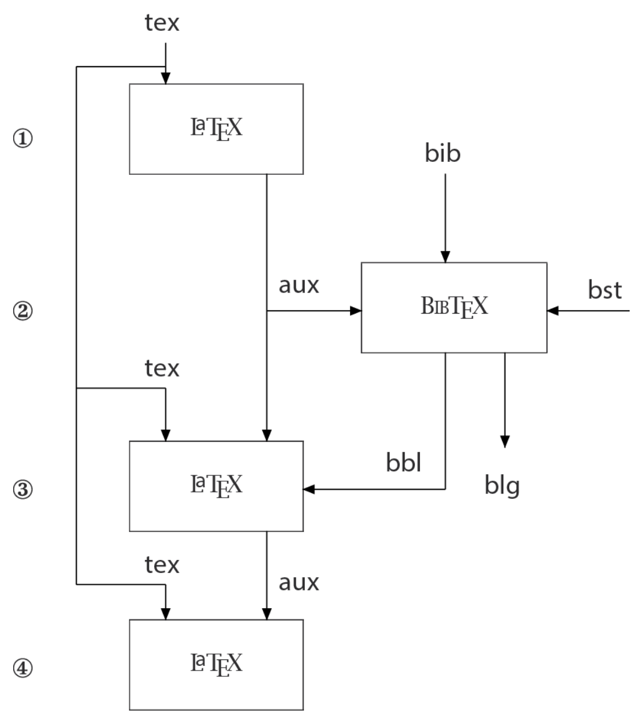 Abbildung 1: Flussdiagramm des Zusammenspiels von BibTEX und LATEX. Grafik entnommen aus Mittelbach et al. (2005).1 Kapitel: Effektives Zeitmanagement im beruflichen AlltagIn der heutigen schnelllebigen Arbeitswelt ist effektives Zeitmanagement nicht nur wünschenswert, sondern essentiell. Die Fähigkeit, seine Zeit gut zu managen, kann den Unterschied zwischen Erfolg und Stress ausmachen. Dieser Leitfaden bietet praktische Tipps, wie Sie Ihre Zeit besser nutzen können, um produktiver zu sein und gleichzeitig Ihre Work-Life-Balance zu verbessern (Autor et al. (2024)).1.1 Priorisieren Sie Ihre AufgabenBeginnen Sie Ihren Tag mit einer klaren Liste von Aufgaben, die nach Priorität sortiert sind. Unterscheiden Sie zwischen dringenden und wichtigen Aufgaben. Nutzen Sie Techniken wie die Eisenhower-Box, um zu entscheiden, was sofort getan werden muss und was vielleicht sogar delegiert werden kann.1.2 Planen Sie Pausen einEffizientes Arbeiten bedeutet nicht, ohne Unterbrechung durchzuarbeiten. Studien zeigen, dass kurze Pausen während des Arbeitstages die Konzentration verbessern und die Gesamtproduktivität steigern können. Gönnen Sie sich regelmäßig Zeit zum Entspannen, auch wenn es nur fünf Minuten sind, um einen Spaziergang zu machen oder eine Tasse Kaffee zu trinken.1.3 Vermeiden Sie MultitaskingMultitasking mag effizient erscheinen, führt jedoch oft zu mehr Fehlern und weniger Produktivität. Konzentrieren Sie sich stattdessen auf eine Aufgabe, bis diese abgeschlossen ist, bevor Sie zur nächsten übergehen. Dieser fokussierte Ansatz hilft, die Qualität Ihrer Arbeit zu erhöhen und Stress zu reduzieren.1.3.1 Setzen Sie Technologie sinnvoll einNutzen Sie technologische Hilfsmittel, um Ihre Zeit besser zu verwalten. Kalender-Apps, Aufgabenmanager und spezielle Software können dabei helfen, Ihren Tag zu strukturieren und nichts Wichtiges zu vergessen. Automatisieren Sie Routineaufgaben, wo immer möglich, um Zeit für komplexere Projekte freizumachen.1.3.2 Reflektieren und AnpassenAm Ende jedes Arbeitstages sollten Sie einige Minuten investieren, um zu reflektieren, was gut gelaufen ist und was verbessert werden könnte. Diese tägliche Reflexion ermöglicht es Ihnen, Ihre Methoden ständig zu verfeinern und sicherzustellen, dass Sie Ihre Zeit bestmöglich nutzen.Durch die Implementierung dieser einfachen, aber effektiven Strategien können Sie nicht nur Ihre tägliche Arbeitseffizienz steigern, sondern auch langfristig Ihre beruflichen und persönlichen Ziele besser erreichen.AbbildungsverzeichnisAbbildung 1: Flussdiagramm des Zusammenspiels von BibTEX und LATEX. Grafik entnommen aus Mittelbach et al. (2005).	3TabellenverzeichnisAbkürzungsverzeichnisbzw. 			beziehungsweiseu.a. 			unter anderemLiteratur[Autor et al. 2024] Autor, Erster; Zweiter, A.; Beispielautor, C.: Titel des Konferenzbeitrags. Name der Konferenz, Ort. S. 121-128, 2024.[Mittelbach et al. 2005], Mittelbach, Frank; Gossens, M.; Braams, J.: Der LaTeX Begleiter. 2. überarbeitete und erw. Auflage. Pearson Studium, 2005.Anhang A Das Megamodell der SystementwicklungHier geht das Zeitmanagement weiterEhrenwörtliche ErklärungHiermit versichere ich, die vorliegende Arbeit selbständig, ohne fremde Hilfe und ohne Benutzung anderer als der von mir angegebenen Quellen angefertigt zu haben. Alle aus fremden Quellen direkt oder indirekt übernommenen Gedanken sind als solche gekennzeichnet. Die Arbeit wurde noch keiner Prüfungsbehörde in gleicher oder ähnlicher Form vorgelegt.Dresden, den 17. Juli 2023